ПЛОСКОСТОПИЕ (ПАМЯТКА ДЛЯ РОДИТЕЛЕЙ)     Плоскостопие (плосковальгусная деформация стоп) - степень выраженности этой патологии весьма различна — от небольшого отклонения оси пяточной кости и незначительного уплощения продольного свода до его полного отсутствия с деформацией всей стопы.Обувь:— перед покупкой обуви обязательно проконсультируйтесь у ортопеда;— обувь должна быть строго по размеру или, в случае вкладываемых в обувь ортопедических стелек, на один размер больше;— обувь не должна сдавливать стопу, но и не должна быть слишком свободной;— высокие берцы чаще всего не нужны, верхняя граница обуви должна доходить до уровня лодыжек или немного выше;— обязателен небольшой (2–3 сантиметра) каблучок;— обувь должна иметь жесткий задник, что бы надежно фиксировать пятку в среднем положении;— с внутренней стороны подошвы должен быть супинатор (небольшой валик, формирующий продольный свод стопы), а если его нет, то в обувь надо вкладывать специальные ортопедические стельки;— при плосковальгусной деформации стоп категорически нельзя носить мягкую обувь, кеды, чешки, валенки, мягкие тапочки, сандалии без задникаи т. п.;— не должно быть одной пары ортопедической обуви, она нужна и на улице, и дома. Уличная обувь должна быть на все четыре времени года.Ортопедические стельки:— вид стелек (как и обуви) и режим их ношения определяет только ортопед;— стельки, должны быть удобны ребенку, не вызывать дискомфорта при стоянии и ходьбе.— ортопедические стельки надо вкладывать только в ту обувь, которая хорошо фиксирует стопу. Применение стелек вместе с домашними тапочками, кедами, сандалиями без жесткого задника никакого эффекта не даст;— ортопедические стельки надо менять один раз в 6 месяцев или даже чаще в периоды бурного роста ребенка.Очень важно научить ребенка правильно стоять и ходить. Без правильно сформированного стереотипа ходьбы лечение плосковальгусных стоп не даст должных результатов.Формирования правильного навыка стояния:— учите ребенка правильно стоять. Стопы должны ставиться параллельно друг другу на расстоянии 5–6 см. Можно взять кусок линолеума или хорошо ошкуренной фанеры размером около 50×50 см и нарисовать на нем правильное положение стоп (Рисунок 1), а затем просить ребенка встать точно в них;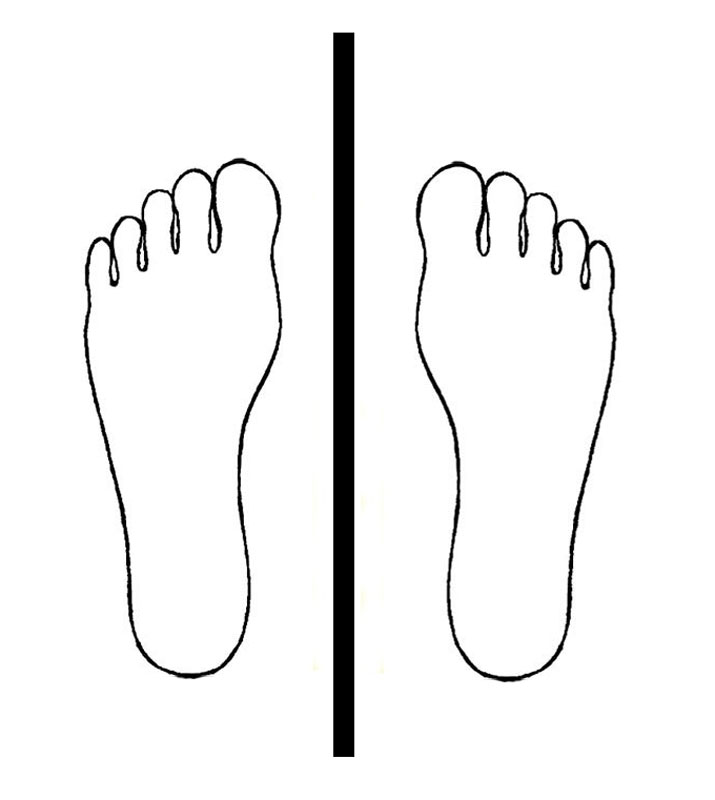 — в этом положении поворачивать стопы подошвами внутрь (попросить поднять большие пальцы, не отрывая от опоры другие). Повторять по 15–20 раз до 10 раз в день;— в этом положении перекатываться с пятки на носок и обратно. Повторять по 15–20 раз до 10 раз в день;— в этом положении поднимать и опускать все пальцы. Повторять по 15–20 раз до 10 раз в день.Формирование правильного навыка ходьбы:— без формирования правильного рисунка ходьбы успешное лечение плоскостопия невозможно;— при ходьбе стопы должны ставиться параллельно. Ноги не должны разводиться в стороны более чем на 5–6 см.;— если ребенок при ходьбе поворачивает носки стоп внутрь («косолапит»), то надо учить его при ходьбе ставить ноги «по балетному», т. е. с небольшим, градусов по 15–20, разворотом стоп наружу;— важно помнить, что правильный навык ходьбы формируется не один день, а многие недели и месяцы;— если ребенку трудно выполнять Ваши команды и самостоятельно контролировать положение стоп при ходьбе, то можно взять полосу линолеума размером около 40–50×200–400 см и нарисовать на ней несмываемым маркером прямую линию по оси походки и правильное положение стоп (Рисунок 2), а затем попросить ребенка идти вдоль нарисованной прямой линии, ставя свои стопы точно в рисунки стоп.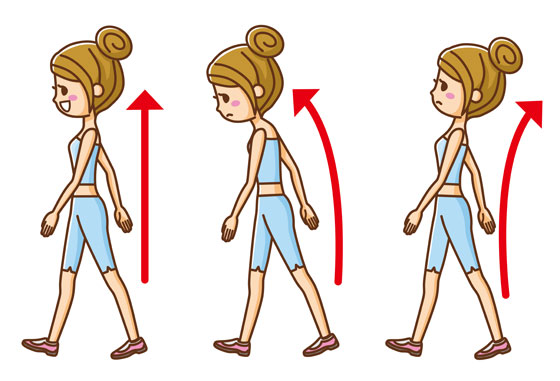 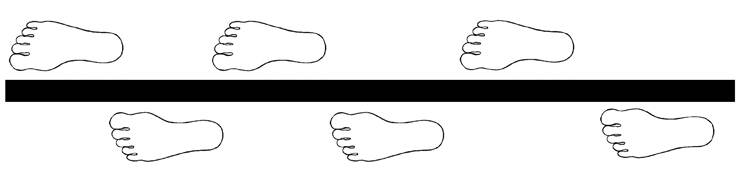 Лечебная физкультура в домашних условиях:Упражнения в положении сидя и лежа:— движения стопами вверх и вниз (разгибание и сгибание в голеностопном суставе) вместе и попеременно (можно делать лежа и сидя);— в положении сидя аналогичные движения с попеременными ударами (с умеренной силой) пальцами и пяткой по полу;— в положении сидя или лежа вращать стопами в голеностопном суставе в одну и другую сторону с максимальным радиусом;— в положении лежа или сидя делать максимальное сгибание и разгибание пальцев стоп;— в положении лежа совершать движения ногами как будто крутишь педали велосипеда;— разложите на полу недалеко друг от друга и от сидящего на стуле ребенка несколько карандашей и попросите ребенка собрать их пальцами ног в одну кучку;— возьмите деревянную хорошо ошкуренную или пластиковую ручку от швабры, положите ее на пол и попросите сидящего на стуле ребенка стопами покатать эту палочку по полу вперед-назад;— расстелите на полу перед сидящим на стуле ребенком небольшой (примерно 1×1 метр) лоскут мягкой ткани и попросите ребенка пальцами ног собрать ткань в комок;— то же самое, что и в предыдущем пункте, только вместо ткани возьмите газету;— рассыпьте по полу недалеко от сидящего на стуле ребенка мелкие игрушки (фигурки, машинки и т. п.) и попросите ребенка пальцами ног захватить игрушки и сложить их в небольшую коробку;— сидящий на стуле ребенок берет обеими стопами небольшой, диаметром около волейбольного, мяч и кидает его прямо перед собой.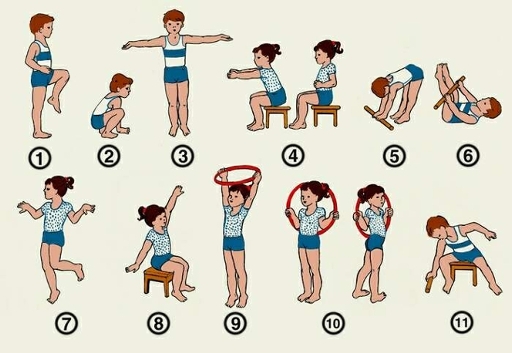 Упражнения в положении стоя:— в положении стоя максимально сгибать и выпрямлять пальцы стоп;— держась руками за спинку стула, подоконник и т. п. вставать обеими ногами сначала на мыски, затем, как бы перекатываясь, на пятки;— так же держась руками за спинку стула, подоконник и т. п. в положении стоя на мысках сводить и разводить пятки;— накатывать футбольный мяч ребенку на ногу и просить оттолкнуть и подкинуть его тылом стопы;— стоя на мысках выполнять приседания на корточки. Это упражнение ребенку будет проще делать, если держать его за руки;— самостоятельные приседания с вытянутыми вперед прямыми руками;— приседания, сгибаясь в позвоночнике и опуская голову между колен, обхватив колени руками, в момент приседания стараться не отрывать пятки от пола;— прыжки на носках на обеих ногах и поочередно на каждой ноге;— все эти упражнения надо делать либо на твердой поверхности (линолеум, паркет, жесткий ковролин), либо на массажном коврике с гладким (не острым!) рельефом.Упражнения в ходьбе:— ходьба на носках и на пятках поочередно по 10–15 метров;— ходьба по прямой линии. Нарисуйте дома на длинной полосе линолеума или во дворе на земле или асфальте прямую линию и попросите ребенка пройтись точно по ней, ставя стопы пяткой одной ноги к носку другой ноги, что бы следы составляли практически непрерывную линию;— при ходьбе поднять максимально высоко согнутую в колене ногу и обхватить колено руками, при этом коснувшись колена лбом;— при ходьбе поднимать каждую ногу, не сгибая в коленном суставе, при этом хлопая под ней в ладоши;— «утиная походка» — в положении сидя передвигаться, не поднимаясь с корточек и обхватив колени руками;— бег с подскоками, изображая лошадку;— ходьба или бег «змейкой» — расставьте по прямой линии на расстоянии примерно 1 метра друг от друга несколько пустых пластиковых стаканчиков, кеглей или чего-либо аналогичного и попросите ребенка пройти и пробежать, поочередно огибая их «змейкой»;— будет очень хорошо, если Вы научите ребенка прыгать через скакалку.Упражнения на вспомогательных снарядах:— ходьба на уличном бордюре или узкой («гимнастической») скамейке — ребенок ходит самостоятельно или с поддержкой за руку с различным положением рук (на поясе, в стороны, вперед, вверх);— то же самое, только ребенок ходит на носках;— ходьба по деревянной лестнице: положить лестницу с круглыми перекладинами на пол и, поддерживая ребенка за руки, попросить его пройтись босиком по перекладинам;— то же самое, только положить лестницу под небольшим (градусов 15–20) наклоном. При выполнении этого упражнения ребенка лучше поддерживать за руки;— на шведской стенке, держась руками за вышележащие перекладины, встать босыми ногами на нижние перекладины и выполнять лазание и приседание.Помните, что увеличивать интенсивность занятий нужно постепенно, внимательно следя за состоянием и реакцией ребенка. Во время занятий ребенок ни в коем случае не должен чрезмерно уставать, упражнения не должны вызвать у него негативных эмоций. Вносите в упражнения элементы игры, которая заинтересует Вашего ребенка. Используйте предметы и игрушки, которые нравятся Вашему ребенку.Физиотерапия в домашних условиях:Тепловые процедуры играют важную роль в лечении деформации стоп. Они улучшают кровоснабжение и питание кислородом мышц, участвующих в движениях стопы и формирующих ее своды. а)Парафиновые аппликациив) Аппликации озокерита (горный воск)г) Грелкид) Контрастные ножные ванныЛечение плосковальгусной деформации стоп — долгий процесс. Но заниматься им надо обязательно, чтобы Ваш ребенок потом, уже во взрослом возрасте, не испытывал неудобств при ходьбе и подборе обуви. Чем раньше начато лечение и чем систематически оно проводится, тем лучше и долговечнее полученные результаты. И очень важно помнить, Ваш ребенок смотрит прежде всего на Вас, он берет с Вас пример, Вы являетесь для него образцом для подражания. Помните, без ежедневного Вашего участия невозможно гармоничное и здоровое развитие Вашего ребенка!Здоровья Вам и Вашим детям!!!